Procédure à suivre Compléter le formulaire de demande d’inscription. Retourner ce formulaire à l’établissement, accompagné du relevé de notes du baccalauréat et des     derniers résultats scolaires :           Par courrier à l’adresse postale 14 rue Barla 06300 Nice           Par mail à secretariateleves@stjoseph-nice.comVous serez alors contacté pour un entretien dès lors qu’une place est disponible.EtudiantEtudiantEtudiantEtudiantNom : Prénom : Année scolaire :  Comptabilité-Gestion          Gestion de la PMENom : Prénom : Année scolaire :  Comptabilité-Gestion          Gestion de la PMENom : Prénom : Année scolaire :  Comptabilité-Gestion          Gestion de la PMEPhoto récente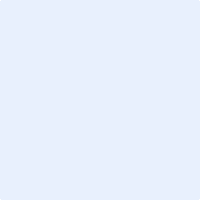 Etat civilCoordonnéesCoordonnéesCoordonnéesDate de naissance :   Lieu de naissance :                              Nationalité : Sexe :   féminin     masculinAdresseDate de naissance :   Lieu de naissance :                              Nationalité : Sexe :   féminin     masculinTéléphoneDate de naissance :   Lieu de naissance :                              Nationalité : Sexe :   féminin     masculinEmailEtablissement précédentRégime souhaitéRégime souhaitéRégime souhaitéClasse précédente : Nom de l’établissement précédent :  demi-pensionnaire      externe demi-pensionnaire      externe demi-pensionnaire      externeSituation scolaireSituation scolaireSituation scolaireBaccalauréat obtenuBaccalauréat obtenuSession Etudes suivies au cours des 3 dernières annéesEtudes suivies au cours des 3 dernières annéesEtudes suivies au cours des 3 dernières annéesAnnée scolaireClasse ou niveau d’études supérieuresEtablissementSituation professionnelleSituation professionnelleJ’exerce une activité professionnelle en parallèle de mes études.  oui      nonSi oui, préciser le volume horaire hebdomadaire de travail.ParentsParentsParentsParentsParentsParentsPèrePèrePèreMèreMèreMèreNomNomNomPrénomPrénomPrénomAdresseAdresseAdresseTéléphoneTéléphoneTéléphoneEmailEmailEmailSituationde famille marié divorcé célibataire autre : marié divorcé célibataire autre :Situation de familleSituation de famille mariée divorcée célibataireautre : ProfessionProfessionProfessionFratrieFratrieFratrieFratrieFratrieFratrieNom et prénomNom et prénomAnnée de naissanceAnnée de naissanceEtablissement fréquentéEtablissement fréquentéLettre de motivation de l’étudiantEn quelques lignes, présentez votre projet et justifiez votre choix de vous inscrire à l’Institut Saint Joseph.Date et signaturedu candidat